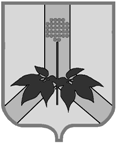 ДУМА ДАЛЬНЕРЕЧЕНСКОГО МУНИЦИПАЛЬНОГО РАЙОНАРЕШЕНИЕ26 марта 2020 года                                          г. Дальнереченск                                 № 723 - МНПА Об утверждении ПоложенияО порядке  организации и проведения общественных обсуждений или публичных слушаний по вопросам градостроительной деятельности на территории Дальнереченского муниципального районаНа основании Градостроительного кодекса Российской Федерации, Федерального закона от 06.10.2003 № 131-ФЗ «Об общих принципах организации местного самоуправления в Российской Федерации», руководствуясь Уставом Дальнереченского муниципального района, Дума Дальнереченского муниципального района  РЕШИЛА:Утвердить Положение «О порядке  организации и проведения общественных обсуждений или публичных слушаний по вопросам градостроительной деятельности на территории Дальнереченского муниципального района».Настоящее решение вступает в силе со дня его обнародования в установленном порядке.Глава Дальнереченского муниципального района                                                                       В.С. ДерновУтверждено							решением Думы Дальнереченского       муниципального района       от   26.03.2020 №  723  - МНПАПоложениеО порядке  организации и проведения общественных обсуждений или публичных слушаний по вопросам градостроительной деятельности на территории Дальнереченского муниципального района.1. Общие положения1.1. Настоящее Положение о порядке организации и проведения общественных обсуждений или публичных слушаний по вопросам градостроительной деятельности на территории Дальнереченского муниципального района (далее – Положение) регулирует организацию и проведение общественных обсуждений или публичных слушаний на территории Дальнереченского муниципального района по следующим вопросам градостроительной деятельности:а) рассмотрение проектов генерального плана, проектов внесения изменений в генеральный план;б) рассмотрение проектов правил землепользования и застройки, проектов внесения изменений в правила землепользования и застройки;в) рассмотрение проектов планировки территорий и проектов межевания территорий, проектов внесения изменений в проекты планировки территорий и проекты межевания территорий;г) рассмотрение проектов решений о предоставлении разрешения на условно разрешенный вид использования земельного участка или объекта капитального строительства;д) рассмотрение проектов решений о предоставлении разрешения на отклонение от предельных параметров разрешенного строительства, реконструкции объектов капитального строительства.1.2. Участниками общественных обсуждений или публичных слушаний по проектам, указанным в пункте 1 настоящего Порядка (далее - проекты), на территории Дальнереченского муниципального района являются:а) по проектам, указанным в подпунктах "а" - "в" пункта 1 настоящего Порядка, - граждане, постоянно проживающие на территории, в отношении которой подготовлен такой проект, правообладатели находящихся в границах этой территории земельных участков и (или) расположенных на них объектов капитального строительства, а также правообладатели помещений, являющихся частью указанных объектов капитального строительства;б) по проектам, указанным в подпунктах "г" и "д" пункта 1 настоящего Порядка, - граждане, постоянно проживающие в пределах территориальной зоны, в границах которой расположен земельный участок или объект капитального строительства, в отношении которых подготовлены проекты, указанные в настоящем подпункте, правообладатели находящихся в границах этой территориальной зоны земельных участков и (или) расположенных на них объектов капитального строительства, граждане, постоянно проживающие в границах земельных участков, прилегающих к земельному участку, в отношении которых подготовлены проекты, указанные в настоящем подпункте, правообладатели таких земельных участков или расположенных на них объектов капитального строительства, правообладатели помещений, являющихся частью объекта капитального строительства, в отношении которых подготовлены проекты, указанные в настоящем подпункте, а в случае, предусмотренном частью 3 статьи 39 Градостроительного кодекса Российской Федерации, также правообладатели земельных участков и объектов капитального строительства, подверженных риску негативного воздействия на окружающую среду в результате реализации указанных в настоящем пункте проектов.1.3. Публичные слушания проводятся по инициативе населения, представительного органа муниципального образования, главы муниципального образования или главы местной администрации, осуществляющего свои полномочия на основе контракта.Под общественным обсуждением понимается используемое в целях общественного контроля публичное обсуждение общественно значимых вопросов, а также проектов решений органов местного самоуправления, муниципальных организаций и организаций, осуществляющих в соответствии с федеральными законами отдельные публичные полномочия, с обязательным участием в таком обсуждении уполномоченных лиц указанных органов и организаций, представителей граждан и общественных объединений, интересы которых затрагиваются соответствующим решением.1.4. Опубликование  оповещения о проведении общественных обсуждений или публичных слушаний проводятся через средства массовой информации, в том числе через информационно-телекоммуникационную сеть «Интернет».1.5. Участие в обсуждении является свободным и добровольным.1.6. Подготовка, проведение и установление результатов общественных обсуждений осуществляется на основании принципов открытости, гласности и добровольности.Порядок организации и проведения общественных обсуждений или публичных слушаний по проектамПроцедура проведения общественных обсуждений состоит из следующих этапов:1)  оповещение о начале общественных обсуждений;2) размещение проекта, подлежащего рассмотрению на общественных обсуждениях, и информационных материалов к нему на официальном сайте и открытие экспозиции или экспозиций такого проекта;3) проведение экспозиции или экспозиций проекта, подлежащего рассмотрению на общественных обсуждениях;4) подготовка и оформление протокола общественных обсуждений;5) подготовка и опубликование заключения о результатах общественных обсуждений.2.2. Процедура проведения публичных слушаний состоит из следующих этапов:1) оповещение о начале публичных слушаний;2) размещение проекта, подлежащего рассмотрению на публичных слушаниях, и информационных материалов к нему на официальном сайте и открытие экспозиции или экспозиций такого проекта;3) проведение экспозиции или экспозиций проекта, подлежащего рассмотрению на публичных слушаниях;4) проведение собрания или собраний участников публичных слушаний;5) подготовка и оформление протокола публичных слушаний;6) подготовка и опубликование заключения о результатах публичных слушаний.2.3. Оповещение о начале общественных обсуждений или публичных слушаний подготавливается в форме постановления главы Дальнереченского муниципального района о назначении общественных обсуждений или публичных слушаний, в котором содержится информация, указанная в частях 6 и 7 статьи 5.1 Градостроительного кодекса Российской Федерации:1) о проекте, подлежащем рассмотрению на общественных обсуждениях или публичных слушаниях, и перечень информационных материалов к такому проекту;2) о порядке и сроках проведения общественных обсуждений или публичных слушаний по проекту, подлежащему рассмотрению на общественных обсуждениях или публичных слушаниях;3) о месте, дате открытия экспозиции или экспозиций проекта, подлежащего рассмотрению на общественных обсуждениях или публичных слушаниях, о сроках проведения экспозиции или экспозиций такого проекта, о днях и часах, в которые возможно посещение указанных экспозиции или экспозиций;4) о порядке, сроке и форме внесения участниками общественных обсуждений или публичных слушаний предложений и замечаний, касающихся проекта, подлежащего рассмотрению на общественных обсуждениях или публичных слушаниях.5) об официальном сайте, на котором будут размещены проект, подлежащий рассмотрению на общественных обсуждениях и информационные материалы к нему, или информационных системах, в которых будут размещены такой проект и информационные материалы к нему, с использованием которых будут проводиться общественные обсуждения.6) об официальном сайте, на котором будут размещены проект, подлежащий рассмотрению на публичных слушаниях, и информационные материалы к нему, информацию о дате, времени и месте проведения собрания или собраний участников публичных слушаний.2.4. Подготовку постановления главы Дальнереченского муниципального района о назначении общественных обсуждений или публичных слушаний с указанием в нем сведений согласно п. 2.3 настоящего Положения обеспечивает специалист отдела архитектуры, градостроительства и ЖКХ администрации Дальнереченского муниципального района. Проект правового акта согласовывается с правовым отделом администрации Дальнереченского муниципального района и с заместителем главы администрации Дальнереченского муниципального района.  2.5. Постановление главы Дальнереченского муниципального района о назначении общественных обсуждений или публичных слушаний:а) подлежит официальному опубликованию в порядке, установленном для официального опубликования муниципальных правовых актов, иной официальной информации, а также в случае, если это предусмотрено муниципальными правовыми актами, в иных средствах массовой информации не позднее чем за семь дней до дня размещения на официальном сайте Дальнереченского муниципального района или в информационных системах проекта, подлежащего рассмотрению на общественных обсуждениях или публичных слушаниях.б) распространяется на информационных стендах, оборудованных около здания администрации, в местах массового скопления граждан и в иных местах, расположенных на территории, в отношении которой подготовлены соответствующие проекты, подлежащие рассмотрению на общественных обсуждениях или публичных слушаниях и (или) в границах территориальных зон и (или) земельных участков, указанных в пункте 1.2 настоящего Положения, иными способами, обеспечивающими доступ участников общественных обсуждений или публичных слушаний к указанной информации.2.6. Участники общественных обсуждений или публичных слушаний в целях идентификации представляют сведения о себе (фамилию, имя, отчество (при наличии), дату рождения, адрес места жительства (регистрации) - для физических лиц; наименование, основной государственный регистрационный номер, место нахождения и адрес - для юридических лиц) с приложением документов, подтверждающих такие сведения. Участники общественных обсуждений или публичных слушаний, являющиеся правообладателями соответствующих земельных участков и (или) расположенных на них объектов капитального строительства и (или) помещений, являющихся частью указанных объектов капитального строительства, также представляют сведения соответственно о таких земельных участках, объектах капитального строительства, помещениях, являющихся частью указанных объектов капитального строительства, из Единого государственного реестра недвижимости и иные документы, устанавливающие или удостоверяющие их права на такие земельные участки, объекты капитального строительства, помещения, являющиеся частью указанных объектов капитального строительства.2.7. Не требуется представление указанных в п. 2.6 документов, подтверждающих сведения об участниках общественных обсуждений (фамилию, имя, отчество (при наличии), дату рождения, адрес места жительства (регистрации) - для физических лиц; наименование, основной государственный регистрационный номер, место нахождения и адрес - для юридических лиц), если данными лицами вносятся предложения и замечания, касающиеся проекта, подлежащего рассмотрению на общественных обсуждениях, посредством официального сайта или информационных систем (при условии, что эти сведения содержатся на официальном сайте или в информационных системах). При этом для подтверждения сведений, указанных в п. 2.6, может использоваться единая система идентификации и аутентификации.2.8. Обработка персональных данных участников общественных обсуждений или публичных слушаний осуществляется с учетом требований, установленных Федеральным законом от 27 июля 2006 года N 152-ФЗ «О персональных данных».2.9. В течение всего периода размещения в соответствии с подпунктом 2 пункта 2.1 и подпунктом 2 пункта 2.3  настоящего Положения проекта, подлежащего рассмотрению на общественных обсуждениях или публичных слушаниях, и информационных материалов к нему проводятся экспозиция или экспозиции такого проекта. В ходе работы экспозиции должны быть организованы консультирование посетителей экспозиции, распространение информационных материалов о проекте, подлежащем рассмотрению на общественных обсуждениях или публичных слушаниях. Консультирование посетителей экспозиции осуществляется представителями уполномоченного на проведение общественных обсуждений или публичных слушаний органа местного самоуправления или созданного им коллегиального совещательного органа (далее - организатор общественных обсуждений или публичных слушаний) и (или) разработчика проекта, подлежащего рассмотрению на общественных обсуждениях или публичных слушаниях. В период размещения в соответствии с подпунктом 2 пункта 2.1 и подпунктом 2 пункта 2.3 настоящего Положения проекта, подлежащего рассмотрению на общественных обсуждениях или публичных слушаниях, и информационных материалов к нему и проведения экспозиции или экспозиций такого проекта, участники общественных обсуждений или публичных слушаний, прошедшие в соответствии с пунктом 2.6 настоящего Положения идентификацию, имеют право вносить предложения и замечания, касающиеся такого проекта:1) посредством официального сайта (в случае проведения общественных обсуждений);2) в письменной или устной форме в ходе проведения собрания или собраний участников публичных слушаний (в случае проведения публичных слушаний);3) в письменной форме в адрес организатора общественных обсуждений или публичных слушаний;4) посредством записи в книге (журнале) учета посетителей экспозиции проекта, подлежащего рассмотрению на общественных обсуждениях или публичных слушаниях.2.10. Предложения и замечания, внесенные в соответствии с п. 2.9, подлежат регистрации, а также обязательному рассмотрению организатором общественных обсуждений или публичных слушаний, за исключением случая, предусмотренного  п. 2.11.2.11. Предложения и замечания, внесенные в соответствии с п. 2.9, не рассматриваются в случае выявления факта представления участником общественных обсуждений или публичных слушаний недостоверных сведений.2.12. Организатором общественных обсуждений или публичных слушаний обеспечивается равный доступ к проекту, подлежащему рассмотрению на общественных обсуждениях или публичных слушаниях, всех участников общественных обсуждений или публичных слушаний (в том числе путем предоставления при проведении общественных обсуждений доступа к официальному сайту, информационным системам в многофункциональных центрах предоставления государственных и муниципальных услуг и (или) помещениях органов государственной власти субъектов Российской Федерации, органов местного самоуправления, подведомственных им организаций).Перед началом общественных обсуждений или публичных слушаний организатор организует регистрацию лиц, участвующих в общественных обсуждениях или публичных слушаниях. Регистрация лиц осуществляется в журнале регистрации, по форме согласно Приложению № 1 к настоящему Положению. Журнал ведется организатором общественных обсуждений или публичных слушаний на бумажном носителе. В журнал заносятся сведения в хронологическом порядке по мере обращения участников общественных обсуждений или публичных слушаний.Организатор общественных обсуждений или публичных слушанийОрганом, уполномоченным на организацию и проведение общественных обсуждений или публичных слушаний по проектам и вопросам, указанным в пункте 1.1. настоящего Положения, является отдел архитектуры, градостроительства и ЖКХ Администрации Дальнереченского муниципального района.Организатором общественных обсуждений, является организационный комитет.Статьей 6. Подготовка публичных слушаний и статьей 7. Информационное обеспечение публичных слушаний решения Думы Дальнереченского муниципального района Приморского края № 196 от 18 октября 2007 года «Об утверждении Положения о публичных слушаниях в Дальнереченском муниципальном районе» разработан и утвержден порядок работы организационного комитета. В состав организационного комитета могут входить представители государственных органов, органов местного самоуправления, муниципальных органов, государственных и муниципальных унитарных предприятий и учреждений, граждан и их объединений, в том числе юридических лиц.На первом заседании организационный комитет из своего состава выбирает председателя, который организует его деятельность и проводит общественные обсуждения (публичные слушания), а также назначает секретаря, который обеспечивает членов организационного комитета необходимыми материалами общественных обсуждений (публичных слушаний), осуществляет иные обязанности, возложенные организационным комитетом.Организационный комитет формирует план работы по подготовке общественных обсуждений (публичных слушаний) и регламент их проведения, распределяет обязанности между своими членами и составляет перечень задач по подготовке и проведению общественных обсуждений (публичных слушаний).Организационный комитет прекращает свою деятельность в течение трех дней со дня опубликования заключения о результатах общественных обсуждений (публичных слушаний) по проекту, подлежащему рассмотрению на общественных обсуждениях (публичных слушаниях).Участники общественных обсуждений (публичных слушаний) вправе присутствовать на заседаниях организационного комитета общественных обсуждений (публичных слушаний), фиксировать их с помощью оборудования звуко -и видеозаписи, организовывать трансляцию заседаний по радио, телевидению и на сайте в информационно-телекоммуникационной сети «Интернет». Фиксация и трансляция указанных заседаний финансируется за счет средств осуществляющего их лица.Срок проведения общественных обсуждений или публичных слушаний4.1. Срок проведения общественных обсуждений или публичных слушаний - период, в течение которого проводятся общественные обсуждения или публичные слушания, начиная со дня опубликования оповещения о начале общественных обсуждений или публичных слушаний до дня опубликования заключения о результатах общественных обсуждений или публичных слушаний.4.2. Установить следующие сроки проведения общественных обсуждений или публичных слушаний:- по проекту генерального плана и по проектам, предусматривающим внесение изменений в генеральный план с момента оповещения жителей сельского поселения об их проведении до дня опубликования заключения о результатах общественных обсуждений или публичных слушаний составляет от 30 до 80 дней; - по проектам правил землепользования и застройки, или проектов о внесении изменений в правила землепользования и застройки составляет от 30 до 90 дней со дня опубликования такого проекта. В случае подготовки изменений в правила землепользования и застройки в части внесения изменений в градостроительный регламент, установленный для конкретной территориальной зоны, общественные обсуждения или публичные слушания по внесению изменений в правила землепользования и застройки проводятся в границах территориальной зоны, для которой установлен такой градостроительный регламент. В этих случаях срок проведения общественных обсуждений или публичных слушаний составляет  30 дней со дня опубликования;- по проектам решений о предоставлении разрешения на условно разрешенный вид использования земельного участка или объекта капитального строительства со дня оповещения жителей муниципального образования об их проведении до дня опубликования заключения о результатах общественных обсуждений или публичных слушаний составляет 30 дней; - по проектам решений о предоставлении разрешения на отклонение от предельных параметров разрешенного строительства, реконструкции объектов капитального строительства со дня оповещения жителей муниципального образования об их проведении до дня опубликования заключения о результатах общественных обсуждений или публичных слушаний составляет 30 дней;-  по проектам планировки территории, проектам межевания территории и проектам, предусматривающим внесение изменений в них, со дня оповещения жителей муниципального образования об их проведении до дня опубликования заключения о результатах общественных обсуждений или публичных слушаний составляет от 30 до 90 дней. Порядок подготовки и форма протокола общественных обсужденийили публичных слушаний.5.1. Организатор общественных обсуждений или публичных слушаний подготавливает и оформляет протокол общественных обсуждений или публичных слушаний, в котором указываются:1) дата оформления протокола общественных обсуждений или публичных слушаний;2) информация об организаторе общественных обсуждений или публичных слушаний;3) информация, содержащаяся в опубликованном оповещении о начале общественных обсуждений или публичных слушаний, дата и источник его опубликования;4) информация о сроке, в течение которого принимались предложения и замечания участников общественных обсуждений или публичных слушаний, о территории, в пределах которой проводятся общественные обсуждения или публичные слушания;5) все предложения и замечания участников общественных обсуждений или публичных слушаний с разделением на предложения и замечания граждан, являющихся участниками общественных обсуждений или публичных слушаний и постоянно проживающих на территории, в пределах которой проводятся общественные обсуждения или публичные слушания, и предложения и замечания иных участников общественных обсуждений или публичных слушаний.5.2. К протоколу общественных обсуждений или публичных слушаний прилагается перечень принявших участие в рассмотрении проекта участников общественных обсуждений или публичных слушаний, включающий в себя сведения об участниках общественных обсуждений или публичных слушаний (фамилию, имя, отчество (при наличии), дату рождения, адрес места жительства (регистрации) - для физических лиц; наименование, основной государственный регистрационный номер, место нахождения и адрес - для юридических лиц).Перечень оформляется на основе записей журнала регистрации участников общественных обсуждений (публичных слушаний), указанного в пункте 3.13 настоящего Положения.Протокол общественных обсуждений или публичных слушаний оформляется: при проведении общественных обсуждений - в течение трех рабочих дней со дня окончания приема предложений и замечаний по проекту (вопросу), рассматриваемому на общественных обсуждениях; при проведении публичных слушаний - в течение трех рабочих дней со дня проведения собрания участников публичных слушаний.Протокол публичных слушаний или общественных обсуждений подписывается председателем организационного комитета. Протокол оформляется в соответствии с формой, установленной Приложением № 2 к настоящему Положению.5.5. Участник общественных обсуждений или публичных слушаний, который внес предложения и замечания, касающиеся проекта, рассмотренного на общественных обсуждениях или публичных слушаниях, имеет право получить выписку из протокола общественных обсуждений или публичных слушаний, содержащую внесенные этим участником предложения и замечания.Заявление о выдаче выписки из протокола подается организатору общественных обсуждений или публичных слушаний в письменном виде в произвольной форме с обязательным указанием сведений об участнике общественных обсуждений или публичных слушаний, достаточных для его идентификации как участника, а также с указанием проекта, рассмотренного на общественных обсуждениях или публичных слушаниях, в отношении которого запрашивается выписка, адреса (почтового, электронного) и способа направления заявителю выписки. Выписка изготавливается организатором общественных обсуждений или публичных слушаний по соответствующему проекту, в течение трех рабочих дней с даты поступления заявления.Порядок подготовки и форма заключения о результатахобщественных обсуждений или публичных слушаний.6.1. На основании протокола общественных обсуждений или публичных слушаний организатор общественных обсуждений или публичных слушаний осуществляет подготовку заключения по форме Приложения № 3 к настоящему Положению о результатах общественных обсуждений или публичных слушаний 6.2. В заключении о результатах общественных обсуждений или публичных слушаний должны быть указаны:1) дата оформления заключения о результатах общественных обсуждений или публичных слушаний;2) наименование проекта, рассмотренного на общественных обсуждениях или публичных слушаниях, сведения о количестве участников общественных обсуждений или публичных слушаний, которые приняли участие в общественных обсуждениях или публичных слушаниях;3) реквизиты протокола общественных обсуждений или публичных слушаний, на основании которого подготовлено заключение о результатах общественных обсуждений слушаний;4) содержание внесенных предложений и замечаний участников общественных обсуждений или публичных слушаний с разделением на предложения и замечания граждан, являющихся участниками общественных обсуждений или публичных слушаний и постоянно проживающих на территории, в пределах которой проводятся общественные обсуждения или публичные слушания, и предложения и замечания иных участников общественных обсуждений или публичных слушаний. В случае внесения несколькими участниками общественных обсуждений или публичных слушаний одинаковых предложений и замечаний допускается обобщение таких предложений и замечаний;5) аргументированные рекомендации организатора общественных обсуждений или публичных слушаний о целесообразности или нецелесообразности учета внесенных участниками общественных обсуждений или публичных слушаний предложений и замечаний и выводы по результатам общественных обсуждений или публичных слушаний.6.3. Заключение о результатах публичных слушаний или общественных обсуждений подготавливается в течение трех рабочих дней со дня составления протокола общественных обсуждений или публичных слушаний.6.4. Заключение о результатах проведения общественных обсуждений или публичных слушаний подписывается организатором общественных обсуждений или публичных слушаний.6.5. Заключение о результатах общественных обсуждений или публичных слушаний подлежит опубликованию в порядке, установленном для официального опубликования муниципальных правовых актов, иной официальной информации, и размещается на официальном сайте Дальнереченского муниципального района.Официальный сайт и (или) информационные системы7.1. Проекты, подлежащие рассмотрению на публичных слушаниях или общественных обсуждениях размещаются на официальном сайте администрации Дальнереченского муниципального района в информационно-телекоммуникационной сети «Интернет» (dalmdr.ru).7.2. Информационная система обеспечивает возможность:проверки участниками общественных обсуждений полноты и достоверности отражения в информационной системе внесенных ими предложений и замечаний;представления информации о результатах общественных обсуждений, количестве участников общественных обсуждений.Официальный сайт обеспечивает возможность предоставления информации о результатах публичных слушаний или общественных обсуждений, количестве участников публичных слушаний или общественных обсуждений.7.3. Размещение информации о проведении общественных обсуждений в информационной системе «Портал государственных и муниципальных услуг Приморского края» осуществляется  администрацией Дальнереченского муниципального района, в установленном порядке в соответствии с федеральным законодательством и требованиями, установленными законами и иными нормативными правовыми актами Приморского края.Требования к информационным стендам, на которыхразмещается оповещение о начале общественных обсужденийили публичных слушанийИнформационные стенды, на которых размещаются оповещения о начале общественных обсуждений или публичных слушаний, должны быть расположены в здании администрации Дальнереченского муниципального района, в местах массового скопления людей на территории Дальнереченского муниципального района, максимально заметны, хорошо просматриваемы и функциональны.Оповещение о начале общественных обсуждений или публичных слушаний размещается на информационных стендах до дня окончания срока проведения общественных обсуждений или публичных слушаний8.3. Требования к размерам информационных стендов, на которых размещаются оповещения о начале общественных обсуждений или публичных слушаний, указаны в Приложении № 4 к настоящему Положению.Порядок проведения экспозиции проекта, подлежащего рассмотрению на общественных обсуждениях  или публичных слушаниях, а также порядок консультирования посетителей экспозиции проекта, подлежащего рассмотрению на общественных обсуждениях или публичных слушаниях9.1. В период размещения в соответствии с подпунктом 2 пункта 2.1 и  подпунктом 2 пункта 2.2. настоящего Положения проекта, подлежащего  рассмотрению на общественных обсуждениях или публичных слушаниях, и информационных материалов к нему проводятся экспозиция или экспозиции такого проекта.9.2. Организация экспозиции проекта, подлежащего рассмотрению на общественных обсуждениях или публичных слушаниях, проводится для проектов, указанных в пункте 1.1 настоящего Положения.9.3. Экспозиция должна быть организована не позднее чем через пять дней со дня опубликования оповещения о начале общественных обсуждений или публичных слушаний.9.4. Место проведения экспозиции проекта определяется организатором общественных обсуждений или публичных слушаний.9.5. В ходе работы экспозиции должны быть представлены информационные материалы к проекту, в том числе документация; пояснительные записки к документации; копии согласований документации, полученные в соответствии с законами и иными нормативными правовыми актами Российской Федерации, законами и иными нормативными правовыми актами Приморского края и муниципальными правовыми актами; копия правового акта о проведении общественных обсуждений или публичных слушаний;иные информационные и демонстрационные материалы, обеспечивающие полноту и достоверность информирования граждан по предмету общественных обсуждений или публичных слушаний.9.6. В ходе работы экспозиции должно быть организовано консультирование посетителей экспозиции. Консультирование посетителей экспозиции осуществляется организатором и (или) разработчиком проекта в рабочие дни. 9.7. В ходе работы экспозиции организатор ведет учет посетителей экспозиции в книге (журнале) учета посетителей экспозиции Приложение № 5 к настоящему Положению. В случае поступления от посетителя экспозиции предложений и замечаний по проекту запись о таких предложениях и замечаниях вносится в указанную книгу (журнал).Приложение № 1к Положению о порядке организации ипроведения общественныхобсуждений или публичных слушанийпо вопросам градостроительной деятельностина территории Дальнереченского муниципального района, утвержденного решением Думы Дальнереченского муниципального района от 26.03.2020 № 723-МНПАЖУРНАЛ РЕГИСТРАЦИИ Участников общественных обсуждений  или публичных слушаний_____________________________________________________________(указать объект обсуждения)Приложение № 2к Положению о порядке организации ипроведения общественныхобсуждений или публичных слушанийпо вопросам градостроительной деятельностина территории Дальнереченского муниципального района, утвержденного решением Думы Дальнереченского муниципального района от 26.03.2020 № 723-МНПАПРОТОКОЛПроведения общественных обсуждений или публичных слушаний по проекту__________________________________________(наименование проекта)________________________(дата оформления протокола)Место проведения:____________________________________________________________________________Организатор общественных обсуждений или публичных слушаний:_____________________________________________________________________________Информация, содержащаяся в опубликованном оповещении о начале общественных обсуждений или публичных слушаний, дата и источник его опубликования: _____________________________________________________________________________Информация о сроке, в течение которого принимались предложения и замечания участников общественных обсуждений или публичных слушаний, о территории, в пределах которой проводятся общественные обсуждения или публичные слушания: _____________________________________________________________________________Председатель организационного комитета: _____________________________________________________________________________Секретарь организационного комитета: _____________________________________________________________________________Члены  организационного комитета: _____________________________________________________________________________Участники общественных обсуждений или публичных слушаний (список по форме прилагается):_____________________________________________________________________________Тема общественных обсуждений или публичных слушаний:_____________________________________________________________________________Повестка дня:1 ____________________________________________________________________________2 ____________________________________________________________________________Ход проведения общественных обсуждений или публичных слушаний, предложения и замечания участников общественных обсуждений публичных слушаний с разделением на предложения и замечания граждан, являющихся участниками общественных обсуждений или публичных слушаний и постоянно проживающих на территории, в пределах которой проводятся общественные обсуждения или публичные слушания, предложения и замечания иных участников общественных обсуждений или публичных слушаний:__________________________________________________________________________________________________________________________________________________________Решили:________________________________________________________________________ГОЛОСОВАЛИ: ____ - «за», ______- «против», ________- «воздержались».Председатель организационного комитета: _____________________________Секретарь организационного комитета: ________________________________Приложение № 3к Положению о порядке организации ипроведения общественныхобсуждений или публичных слушанийпо вопросам градостроительной деятельностина территории Дальнереченского муниципального района.утвержденного решением Думы Дальнереченского муниципального района от 26.03.2020 № 723-МНПАЗАКЛЮЧЕНИЕ о результатах общественных обсуждений или публичных слушаний по проекту: __________________________________________________________(наименование проекта муниципального правового акта, рассмотренного на общественных обсуждениях (публичных слушаниях)(сведения о количестве участников общественных обсуждений (публичных слушаний), которые приняли участие в общественных обсуждениях (публичных слушаниях)(реквизиты протокола общественных обсуждений (публичных слушаний), на основании которого подготовлено заключение о результатах общественных обсуждений (публичных слушаний))Внесенные предложения и замечания участников общественных обсуждений (публичных слушаний):Предложения и замечания граждан, являющихся участниками общественных обсуждений (публичных слушаний) и постоянно проживающих на территории, в пределах которой проводятся общественные обсуждения (публичные слушания) _____________________________________________________________________________(содержание внесенных предложений и замечаний)2.    Предложения иных участников общественных обсуждений (публичных слушаний) в соответствии с законодательством о градостроительной деятельности: _____________________________________________________________________________(содержание внесенных предложений и замечаний)__________________________________________________________________________________________________________________________________________________________(аргументированные рекомендации организатора общественных обсуждений (публичных слушаний) о целесообразности или нецелесообразности учета внесенных участниками общественных обсуждений (публичных слушаний) предложений________________________________________________________________________________________и замечаний и выводы по результатам общественных обсуждений (публичных слушаний))Председатель организационного комитета: _____________________________Секретарь организационного комитета: ________________________________Приложение № 4к Положению о порядке организации ипроведения общественныхобсуждений или публичных слушанийпо вопросам градостроительной деятельностина территории Дальнереченского муниципального районаутвержденного решением Думы Дальнереченского муниципального района от 26.03.2020 № 723-МНПАТребования к информационным стендам, на которых размещаются оповещения о начале общественных обсуждений или публичных слушаний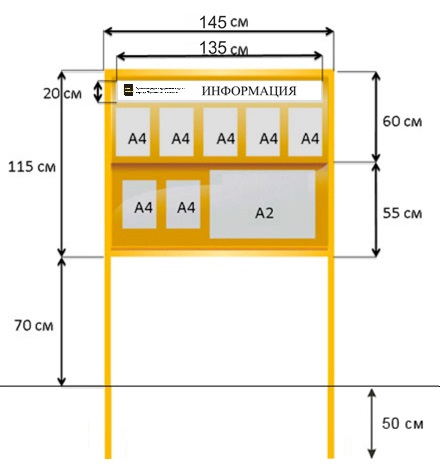 Приложение № 5к Положению о порядке организации ипроведения общественныхобсуждений или публичных слушанийпо вопросам градостроительной деятельностина территории Дальнереченского муниципального районаутвержденного решением Думы Дальнереченского муниципального района от 26.03.2020 № 723-МНПАЖУРНАЛучета посетителей экспозиции проекта по проекту: ____________________________________________________________Время проведения: с «__» __________ 20__ г. до «__»___________ 20__ г.Место проведения: __________________________Подпись представителя организатора проведения публичных слушаний, общественных обсуждений, проводившего консультирование посетителей экспозиции_____________________ _______________________ ___________    Должность                                     Подпись                                         Ф.И.О.ДУМА ДАЛЬНЕРЕЧЕНСКОГО МУНИЦИПАЛЬНОГО РАЙОНАРЕШЕНИЕ26 марта 2020 года                                          г. Дальнереченск                                 № 723  О принятии решения «Об утверждении ПоложенияО порядке  организации и проведения общественных обсуждений или публичных слушаний по вопросам градостроительной деятельности на территории Дальнереченского муниципального района»На основании Градостроительного кодекса Российской Федерации, Федерального закона от 06.10.2003 № 131-ФЗ «Об общих принципах организации местного самоуправления в Российской Федерации», руководствуясь Уставом Дальнереченского муниципального района, Дума Дальнереченского муниципального района  РЕШИЛА:Принять решение «Об утверждении  Положения «О порядке  организации и проведения общественных обсуждений или публичных слушаний по вопросам градостроительной деятельности на территории Дальнереченского муниципального района».Направить решение «Об утверждении  Положения «О порядке  организации и проведения общественных обсуждений или публичных слушаний по вопросам градостроительной деятельности на территории Дальнереченского муниципального района» - главе Дальнереченского муниципального района для подписания и обнародования.Настоящее решение вступает в силе со дня его принятия.Председатель Думы Дальнереченскогомуниципального района 						Н. В. Гуцалюк № п/пФИО физического лица/юридического лицаАдрес места жительства (регистрации физическоголица) / адрес местанахождения юридическоголицаДатарожденияфизическоголица/ОГРНюридическоголицаПодпись№ п/пФ.И.О(в случае обращения от имени юридического лица -наименование юр. лица)Место жительства(в случае обращения от имени юридического лица - место нахождения и адрес)ДатаПредложения и замечания (с приложением документов, идентифицирующих участника)Подпись участника публичных слушаний, общественных обсуждений